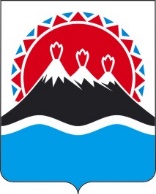 МИНИСТЕРСТВО ОБРАЗОВАНИЯ КАМЧАТСКОГО КРАЯПРИКАЗ[Дата регистрации] № [Номер документа]г. Петропавловск-КамчатскийПРИКАЗЫВАЮ:1. Внести в таблицу приложения к приказу Министерства образования и науки Камчатского края от 18.10.2013 № 1339 «Об установлении среднего размера родительской платы за присмотр и уход за детьми в государственных и муниципальных образовательных организациях в Камчатском крае, реализующих образовательную программу дошкольного образования» следующие изменения:1) строки 1–12 изложить в следующей редакции«»;2) строку 13 изложить в следующей редакции:«»;3) строку 14 изложить в следующей редакции:«».2. Настоящий приказ вступает в силу после дня его официального опубликования и распространяется на правоотношения, возникшие с 1 января 2023 года, за исключением пункта 2 части 1, который распространяется на правоотношения, возникшие с 13 января 2023 года. [горизонтальный штамп подписи 1]О внесении изменений в приложение к приказу Министерства образования и науки Камчатского края от 18.10.2013 
№ 1339 «Об установлении среднего размера родительской платы за присмотр и уход за детьми в государственных и муниципальных образовательных организациях в Камчатском крае, реализующих образовательную программу дошкольного образования»1.Петропавловск-Камчатский городской округ260,832.Елизовский муниципальный район187,35 3.Усть-Камчатский муниципальный район242,004.Усть-Большерецкий муниципальный район194,695.Соболевский муниципальный район245,346.Мильковский муниципальный район237,007.Быстринский муниципальный район92,228.Алеутский муниципальный округ154,869.Вилючинский городской округ203,6510.Городской округ «посёлок Палана»217,3511.Олюторский муниципальный район299,8812.Карагинский муниципальный район250,2813.Тигильский муниципальный район264,1914.Пенжинский муниципальный район258,19МинистрА.Ю. Короткова